Протокол общего родительского собрания № 1ГК ДОУ РД «Самилахский детский сад «Чебурашка» Хунзахского района»Время проведения –сентябрьФорма проведения: познавательно – информационная Тема: «Начало учебного года — начало нового этапа в жизни детского сада, родителей и его воспитанников»Ход собранияРодительское собрание начали вести воспитатели Дарбишева З.Г., Изаева Ш.А., которые поздравили родителей с началом нового 2022-2023учебного года. А) По вопросу «Ознакомление с задачами годового плана   в ГК ДОУ РД «Самилахский детский сад «Чебурашка» Хунзахского района» с основной образовательной программой, реализуемой в ДОУ на 2022-2023 уч. Год» выступила Изаева Ш.А., подробнее остановилась на пункте об описании образовательной деятельности в соответствии с направлениями развития ребенка. Нацелила внимание родителей на социально-коммуникативном развитии ребенка. Познакомила с образовательной программой, реализуемой в группе: раскрыла цели, задачи, принципы на которых она базируется. Подводя итог своего выступления воспитатель напомнила, что Согласно ст. 18 Закона РФ об образовании, «Родители являются первыми педагогами. Они обязаны заложить основы физического, нравственного и интеллектуального развития личности ребенка в раннем детском возрасте». Дарбишева З.Г. предложила, чтобы родители отнеслись серьёзно к образовательному процессу и принимать участие в реализации образовательной программы, реализуемой в группе.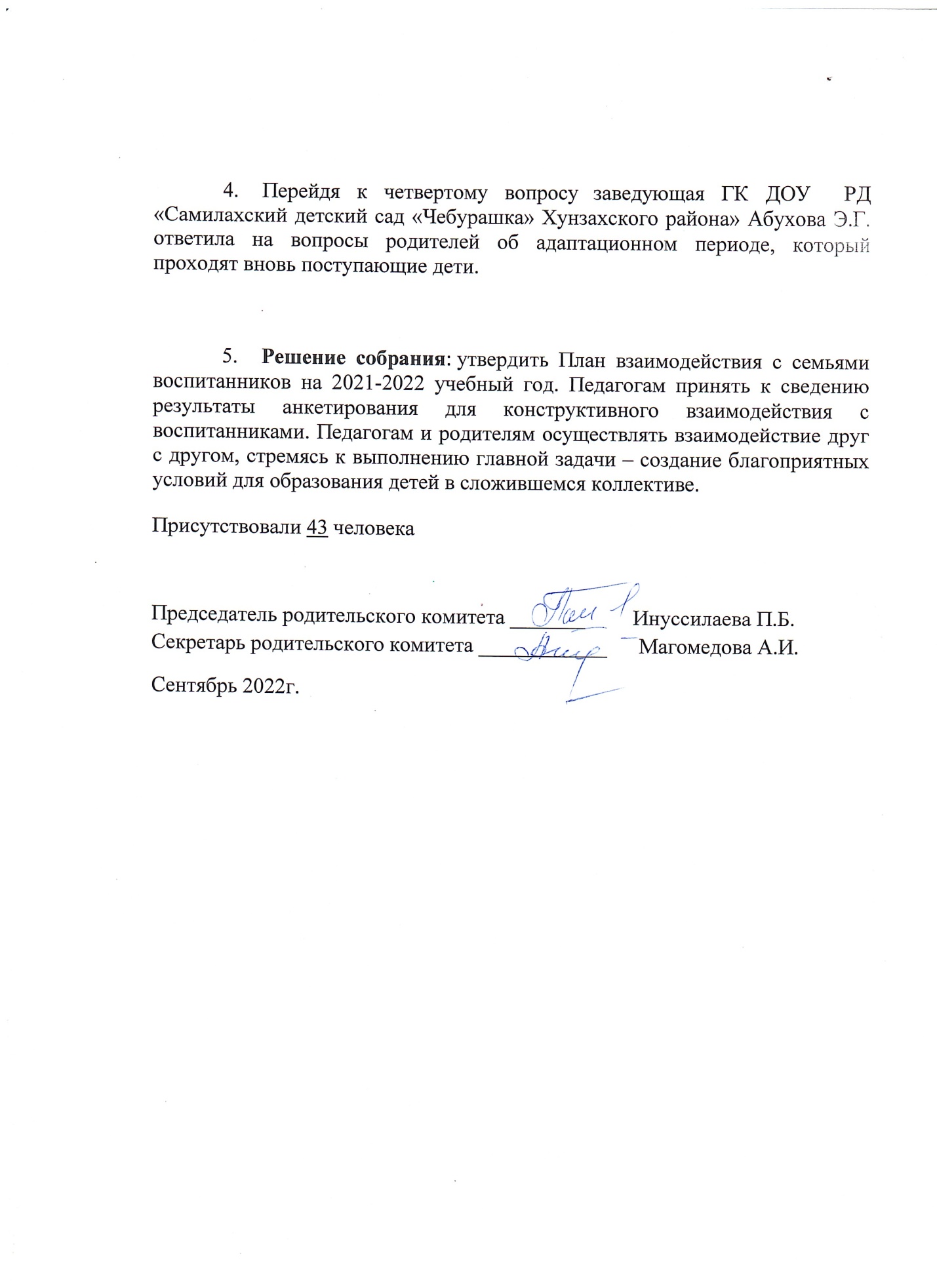 